Relación de competencias con las insignias de 1º de bachilleratoMedallaGalardónClCMCTCDAASCSIEECEC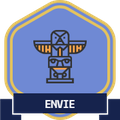 XXXXXXX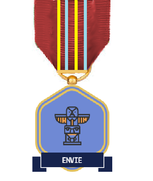 XXXXXXX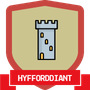 XXXX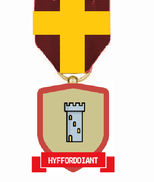 XXXX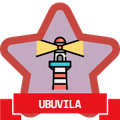 XXX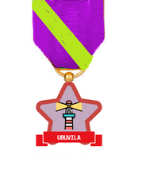 XXX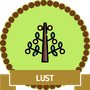 XXX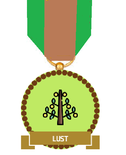 XXXX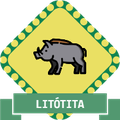 XXXXX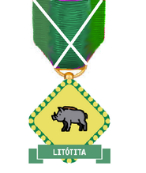 XXXXX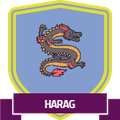 XXXXX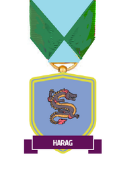 XXXXX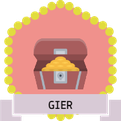 XXXXX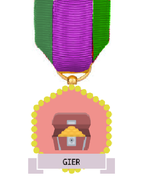 XXXXX